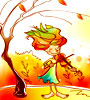 	OKTOOBRIKUU ÜRITUSEDSügispeod „Tere, kuldne sügis!“ 5.10- 7.10. – quest mängud, vanemad rühmad; 18.10-21.10. -peod muusikasaalisOrienteerumismäng – „Lepatriinu“ rühm -  12.10.22Loodusmuuseumi õppeprogramm „Eesti metsloomad“ „Päkapikk“, „Lepatriinu“ rühmadTervisliku toitumise pidu „Parim vitamiinisalat“ maitsmine rühmades10.10.-14.10.22Vene Noorsooteatri etendus  (muusikasaalis) – 28.10.22